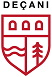 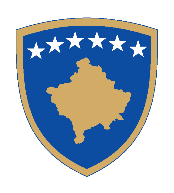                      REPUBLIKA  E  KOSOVËS      KOMUNA  E  DEÇANIT                                REPUBLIC  OF  KOSOVA                            MUNICIPALITY  OF  DECAN                                  REPUBLIKA  KOSOVA                                     OPSTINA  DECANIRaporti i punës Janar - Dhjetor 2023 nga Zyra për Komunitete dhe KthimZyra për komunitete dhe Kthim në Deçan, funksionin e vetë të punës e kryen në harmoni dhe në përputhje me dispozitat ligjore, në harmoni me rregulloret e pushtetit qendror  dhe atë të pushtetit lokal.JANARMbledhja e parë e rregullt e Komitetit për Komunitete, e mbajtur më 20.01.2023.Në takim morën pjesë: anëtarët e Komitetit për Komunitete, OSBE, UNMIK-u, PK-ja.Shqyrtimi dhe aprovimi i planit të punës si dhe arritja e marrëveshjes për orarin e takimeve  më 2023 të Komitetit për Komunitete.Gjatë këtij muaji, nuk ka pasur ndonjë rast të personave të riatdhesuar ka pasur konsultime me qytetarë nga komunitetet për nevoja te ndryshme kryesisht rreth ndihmës në pajisje me dokumente personale, të cilëve ju është  ofruar ndihma nga zyra e ZKK-sëRaporti i zyrës për komunitete rreth punës dhe aktivitetit brenda vitit paraprak.Raport për MAPL-në: Obligimet e Komunave nga Agjenda Evropiane Plani Gjithëpërfshirës i Komunave Janar-Dhjetorë 2022. Shkëmbim i Email-eve me qendër rreth punëve dhe angazhimeve te përditshme të ZLK-së.SHKURTMbledhja e dytë e rregullt e Komitetit për Komunitete, e mbajtur më 10.02.2023.Në takim morën pjesë: anëtarët e Komitetit për Komunitete, OSBE, UNMIK-u, PK-ja.Me datën 15 shkurt është shënuar festa e Komunitetit të  Ashkalinjëve.Sa i përket raportit të ZLK-së, Udhëheqës i ZLK-së, raportoj për punët e zyrës së Komitetit të Komuniteteve. Ai tha se zyra që udhëheq ai, gjatë këtij muaji, nuk ka pasur ndonjë rast të personave të riatdhesuar.  Aprovimi i planit të punë për vitin 2023.Shkëmbim i Email-eve me qendër rreth punëve dhe angazhimeve te përditshme të ZLK-së.MARSMbledhja e tretë e rregullt e Komitetit për Komunitete, e mbajtur më 10.03.2023.Në takim morën pjesë: anëtarët e Komitetit për Komunitete, OSBE, UNMIK-u, PK-ja.Raporti nga ZLK-ja: Udhëheqës i ZLK-së, raportoj për punët e zyrës së Komitetit të Komuniteteve. Ai tha se zyra që udhëheq ai, gjatë këtij muaji, nuk ka pasur ndonjë rast të personave të riatdhesuar.  Vizita në teren nga Zyra për Komunitete dhe Kthim dhe komiteti për komunitete për ti parë problemet me të cilat ballafaqohen komuniteti jo shumicë.Shkëmbim i Email-eve me qendër rreth punëve dhe angazhimeve te përditshme të ZLK-së.PRILLMbledhja e katërt e rregullt e Komitetit për Komunitete, e mbajtur më 14.04.2023.Në takim morën pjesë: anëtarët e Komitetit për Komunitete, OSBE, UNMIK-u, PK-ja.Raport nga ZLK-ja: Udhëheqës i ZLK-së, raportoj për punët e zyrës së Komitetit të Komuniteteve. Ai tha se zyra që udhëheq ai, gjatë këtij muaji, nuk ka pasur ndonjë rast të personave të riatdhesuar ka pasur interesim nga qytetarë nga komunitetet për pajisje me dokumente personale, të cilëve ju është  ofruar ndihma nga zyra e ZKK-së.   Raport nga Drejtoria për Arsim: nga kjo Drejtori të pranishmit u njoftuan me numrin e përgjithshëm te nxënësve nga komunitetet jo shumicë.Janë gjithsej shtatëdhjetë e tetë  (78) nxënës nga komunitetet jo shumicë që gravitojnë neper shkollat e Komunës së Deçanit dhe të njëjtit integruar plotësisht në Institucionet Arsimore.Shkëmbim i Email-eve me qendër rreth punëve dhe angazhimeve te përditshme të ZLK-së.MAJMbledhja e pestë e rregullt e Komitetit për Komunitete, e mbajtur më 12.05.2023.Në takim morën pjesë: anëtarët e Komitetit për Komunitete, OSBE, UNMIK-u, PK-ja.Raport nga ZLK-ja: Udhëheqës i ZLK-së, raportoj për punët e zyrës së Komitetit të Komuniteteve. Ai tha se zyra që udhëheq ai, gjatë këtij muaji, nuk ka pasur ndonjë rast të personave të riatdhesuar ka pasur një trajnim tre ditor me temën Udhëzuesi për Qasjen e të Huajve në Aftësimin Profesional dhe Punësimi.  Shkëmbim i Email-eve me qendër rreth punëve dhe angazhimeve te përditshme të ZLK-së.QERSHORMbledhja e gjashtë e rregullt e Komitetit për Komunitete, e mbajtur më 09.06.2023.Në takim morën pjesë: anëtarët e Komitetit për Komunitete, OSBE, UNMIK-u, PK-ja.Gjatë këtij muaji, nuk ka pasur ndonjë rast të personave të riatdhesuar.Gjatë këtij muaji  ka pasur interesim nga qytetarë nga komunitetet për aplikim rreth garantëve të ndryshme, të cilëve ju është  ofruar ndihma nga zyra e ZKK-së.   Raport për MAPL-në: Obligimet e Komunave nga Agjenda Evropiane Plani Gjithëpërfshirës i Komunave Janar-Qershor 2023. Shkëmbim i Email-eve me qendër rreth punëve dhe angazhimeve te përditshme të ZLK-së.KORRIKMbledhja e shtatë e rregullt e Komitetit për Komunitete, e mbajtur më 14.07.2023.Në takim morën pjesë: anëtarët e Komitetit për Komunitete, OSBE, UNMIK-u, PK-ja.Shqyrtimi dhe aprovimi i Raportit të punës se Komitetit për Komunitete për periudhën janar-qershore 2023.Gjatë këtij muaji, nuk ka pasur ndonjë rast të personave të riatdhesuar ka pasur konsultime me qytetarë nga komunitetet për nevoja te ndryshme kryesisht rreth ndihmës në pajisje me dokumente personale, të cilëve ju është  ofruar ndihma nga zyra e ZKK-së.   Vizitë vendbanimeve ku jetojnë komunitetet dhe dëgjimi i problemeve të tyre.Takim me drejtorin e drejtorisë se arsimit, lidhur me temën regjistrimin e nxënësve në shkollat fillore dhe të mesme dhe braktisjen e nxënësve të komuniteteve.Shkëmbim i Email-eve me qendër rreth punëve dhe angazhimeve te përditshme të ZLK-së.GUSHTGjatë këtij muaji, nuk ka pasur ndonjë rast të personave të riatdhesuar ka pasur konsultime me qytetarë nga komunitetet për nevoja te ndryshme kryesisht rreth ndihmës në pajisje me dokumente personale, të cilëve ju është  ofruar ndihma nga zyra e ZKK-së.   Shkëmbim i Email-eve me qendër rreth punëve dhe angazhimeve te përditshme të ZLK-së.SHTATORMbledhja e tetë e rregullt e Komitetit për Komunitete, e mbajtur më 15.09.2023.Në takim morën pjesë: anëtarët e Komitetit për Komunitete, OSBE, UNMIK-u, PK-ja.Takim me Drejtorin për Buxhet dhe Financa: Drejtoresha Znj, Dafina Cacaj, raportoj për kërkesat që ju kanë adresuar kësaj Drejtorie nga komunitetet jo shumicë dhe ecurinë e plotësimit të këtyre kërkesave.Vizitë shkollave me nxënës të te gjitha komuniteteve.Gjatë këtij muaji, nuk ka pasur ndonjë rast të personave të riatdhesuar.Me datën 28 shtator festa e Komunitetit Boshnjak.Shkëmbim i Email-eve me qendër rreth punëve dhe angazhimeve te përditshme të ZLK-së.TETORMbledhja e nëntë e rregullt e Komitetit për Komunitete, e mbajtur më 13.10.2023.Në takim morën pjesë: anëtarët e Komitetit për Komunitete, OSBE, UNMIK-u, PK-ja.Zyra për komunitete gjatë këtij muaji, ka pasur dy (2) raste të personave të riatdhesuar ka pasur konsultime me qytetarë nga komunitetet për nevoja te ndryshme kryesisht rreth ndihmës në pajisje me vërtetime identiteti për nevoja te studimeve, të cilëve ju është  ofruar ndihma nga zyra e ZKK-së.   Vizitë vendbanimeve ku jetojnë komunitetet dhe  dëgjimi i problemeve të tyre të cilat mund ti kenë në stinën e dimrit.Vizitë zyrës për Komunitete dhe Kthim nga OJQ “TOKA” bashkë me nxënësit e shkollave të mesme nga Deçani, në një bashkëbisedim me këta nxënës kryesisht u sqarua roli, rëndësia, puna dhe aktiviteti i Komitetit për Komunitete. Shkëmbim i Email-eve me qendër rreth punëve dhe angazhimeve te përditshme të ZLK-së.NËNTORMbledhja e dhjetë e rregullt e Komitetit për Komunitete, e mbajtur më 10.11.2023.Në takim morën pjesë: anëtarët e Komitetit për Komunitete, OSBE, UNMIK-u, PK-ja.Gjatë këtij muaji nuk ka pasur ndonjë rast të personave të riatdhesuar, ka pasur vizita neper vendbanimet ku gravitojnë më shumë komunitetet jo shumicë siç janë fshatrat Gramaçel, Dubovik, Shaptej dhe lagjen Pemishte.   Ku janë njoftuar për së afërmi me problemet që përballen ky komunitet që kryesisht kanë qenë probleme të infrastrukturës: ndriçim publik, asfaltim etj.Vizitë nga Ministri i Administrimit të Pushtetit Lokal z, Elbert Krasniqi me bashkëpunëtor dhe Kryetari i Komunës së Deçanit z, Bashkim Ramosaj me rastin e përurimit te disa rrugëve te asfaltuara ne lagjen Pemishte e banuar nga komunitetit jo shumicë. Shkëmbim i Email-eve me qendër rreth punëve dhe angazhimeve te përditshme të ZLK-së.DHJETORMbledhja e njëmbëdhjetë e rregullt e Komitetit për Komunitete, e mbajtur më 08.12.2023.Në takim morën pjesë: anëtarët e Komitetit për Komunitete, Policia e Kosovës,  OSBE, dhe UNMIK-u. Takim me Drejtoreshën për Shëndetësi dhe Mirëqenie Sociale Znj, Agnesa Vokshi  rreth gjendjes aktuale:Shqyrtimi, analiza dhe aprovimi i Raportit vjetor të punës dhe aktivitetit të Komitetit për Komunitete për vitin 2023.Hartimi i planit të punës për vitin 2024.Gjatë këtij muaji nuk ka pasur ndonjë rast të personave të riatdhesuar, ka pasur kërkesa nga qytetaret e komunitetit jo shumice për ndihme rreth pajisjes me dokumente personale ku të njëjtit janë ndihmuar nga personeli i ZLK-së.Shkëmbim i Email-eve me qendër rreth punëve dhe angazhimeve te përditshme të ZLK-së.Shaban PejçinoviqKordinator i Zyrës Lokale për Komunitete dhe Kthim